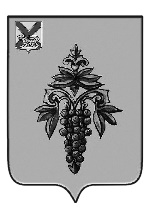 АДМИНИСТРАЦИЯЧУГУЕВСКОГО МУНИЦИПАЛЬНОГО ОКРУГАПРИМОРСКОГО КРАЯПОСТАНОВЛЕНИЕ27 ноября 2020 года                             с. Чугуевка                                        № 233-НПА(С изменениями от 15.03.2021 № 236-НПА, от 27.10.2021 № 897-НПА, от 24.01.2022 № 42-НПА)Об утверждении муниципальной программы Чугуевского муниципальногоокруга «Укрепление общественного здоровья» на 2021–2027 годыРуководствуясь Порядком принятия решений о разработке, формировании, реализации и проведения оценки эффективности реализации муниципальных программ в Чугуевском муниципальном округе, утвержденным постановлением администрации Чугуевского муниципального района от 02сентября 2020 года №658-НПА, статьей43Устава Чугуевского муниципального округа, администрация Чугуевского муниципального округаПОСТАНОВЛЯЕТ:1. Утвердить прилагаемую муниципальную программу Чугуевского муниципального округа «Укрепление общественного здоровья» на 2021–2027 годы (далее - Программа).2. Контроль за выполнением данного постановления возложить на заместителя главы администрации Чугуевского муниципального округа А.Н. Белогуб.3. Настоящее постановление вступает в силу с 01 января 2021 года, подлежит официальному опубликованию и размещению на официальном сайте в сети Интернет.И.о. главы администрацииЧугуевского муниципального округа                                                Н.В. КузьменчукУтвержденапостановлением администрацииЧугуевского муниципального округаот 27.11.2020 № 233- НПАМУНИЦИПАЛЬНАЯ ПРОГРАММАЧугуевского муниципального округа«Укрепление общественного здоровья» на 2021-2027 годыПаспортмуниципальной программы Чугуевского муниципального округа«Укрепление общественного здоровья» на 2021-2027 годы1. ОБЩАЯ ХАРАКТЕРИСТИКА ДЕМОГРАФИЧЕСКОЙ СИТУАЦИИ НА ТЕРРИТОРИИ ЧУГУЕВСКОГО МУНИЦИПАЛЬНОГО ОКРУГАСовременную демографическую ситуацию на территории Чугуевского муниципального округа можно охарактеризовать как неблагоприятную. Половозрелая структура населения Чугуевского округа характеризуется небольшим преобладанием мужского населения в возрастной группе от рождения до 39 лет, с 40 лет ситуация изменяется в сторону преобладания женского населения. В целом доля мужчин в структуре населения составляет 48,5%, женщин - 51,5%. Такое соотношение полов сложилось из-за высокой преждевременной смертности мужчин. Среди важнейших проблем демографического развития округа следует выделить сохраняющуюся депопуляцию (превышение числа умерших над числом родившихся) и старение населения (лиц в возрасте 60 лет и старше 23,6%) при общем снижении численности детского населения на 1,8%. Показатель рождаемости в 2019 году уменьшился на 13,6% по сравнению с 2018 годом.В 2019 году трудоспособное население сократилось на 203 человека.В 2019 году показатель смертности повысился в сравнении с 2018 годом среди всего населения на 6,5%.Наибольший показатель смертности на протяжении трех лет отмечается в группе людей старше 70 лет. В Чугуевском округе, как и по всей стране, показатель смертности мужчин превышает показатель смертности женщин.Основными причинами смертности населения продолжают оставаться болезни системы кровообращения – 53,0 %, второе – новообразования – 16,5%, третье – внешние причины- 9,4% и болезни системы пищеварения – 9,4%, далее – болезни органов дыхания – 1,7% и инфекционные болезни – 1,7%.Уровень смертности населения района от болезней системы кровообращения в 2019 году составил 811,9 на 100 тыс. населения. Среди болезней системы кровообращения выделяется, прежде всего, ишемическая болезнь, которая является причиной смерти около половины умерших от болезней системы кровообращения (32,0% от общего числа умерших).Высокая смертность от сердечно-сосудистых заболеваний в основном связана с поступлением в стационар хронических, тяжелых больных, которые не имеют возможности лечиться амбулаторно. Так же играет роль преклонный возраст пациентов.За последние 3 года в структуре смертности доля новообразований относительно стабильна. Уровень смертности населения округа от новообразований в 2019 году составил 252,6 на 100 тыс. населения, что на 0,3% ниже, чем в 2018 году. Преобладающая тенденция смертности от новообразований согласуется с тенденцией старения населения.Внешние причины по-прежнему оказывают существенное влияние на уровень смертности населения, особенно в трудоспособном возрасте. Показатель смертности населения от внешних причин смерти в 2019 году составил 144,3 на 100 тыс. человек населения, что на 4,6% ниже аналогичного показателя за 2018 год. Смертность от внешних причин (несчастные случаи, связанные с транспортным движением, утопления, отравления, случайные отравления алкоголем, самоубийства, убийства) является индикатором благополучия населения. Её высокий уровень обусловлен неблагоприятными изменениями в здоровье населения, снижением качества жизни, состоянием социальной среды, а также поведенческими факторами, отношением людей к своему здоровью, постоянным пренебрежением ценностью человеческой жизни, как на общественном, так и на индивидуальном уровне.Уровень смертности населения района от болезней органов дыхания в 2019 году составил 27,1 на 100 тыс. населения, что на 204,4% выше, чем в 2018 году. В трудоспособном возрасте умерло в 2019 году 103 человека, что составило 30,3% от всех умерших. В сравнении с 2018 годом в 2019 году смертность в трудоспособном возрасте снизилась на 22 человека, коэффициент смертности составил- 30,3%, что ниже на 19,8% чем в 2018г.Причинами «смертности» в трудоспособном возрасте являются: постоянный стресс из-за социально-экономической ситуации в стране, безработица, алкоголизм, табакокурение, наркомания, травматизм.Первичная заболеваемость взрослого населения снизилась на 13,6%. Первое место в структуре первичной заболеваемости взрослого населения занимают «травмы и отравления» - 15,1%, на втором месте - «заболевания мочеполовой системы» - 9,5%, на третьем - «онкозаболевания» - 7,8%.Злокачественные новообразования (далее - ЗНО) являются одной из важнейших проблем округа. Всего в районе на конец 2019 года состоит на учете 570 больных ЗНО, что составляет 2549,8 на 100 тысяч населения, это выше показателя 2018 года на 8,8%. В 2019 году всего впервые диагностирован и взят на учет 101больной ЗНО (в 2018г. - 116). Показатель заболеваемости ЗНО составил 451,8 случаев на 100 тыс. населения, что ниже уровня заболеваемости  на 11,4%. Из общего числа состоящих на учете преобладают заболевания молочной железы – 14,9%, другие новообразования кожи – 13,5%, заболевания шейки матки – 10.06%, заболевания трахеи и бронхов –8,5%, заболевания предстательной железы – 6,8%.Причинами смертности от онкозаболеваний является несвоевременное обращение больных, вследствие этого поздняя диагностика и высокая запущенность онкозаболеваний, низкий социально-экономический уровень населения, злоупотребление алкоголем, высокий процент табакокурения, неофициальное трудоустройство без прохождения медицинской комиссии, большая протяженность округа, отсутствие постоянно работающего на территории врача-онколога.Состояние общей инфекционной и паразитарной заболеваемости оценивается как благополучное, интенсивный показатель на 100 тыс. населения составил 12847,8, в сравнении с аналогичным периодом , отмечается снижение заболеваемости на 11,4 %.В 2019 году лидирующее положение, как и в предыдущие годы, занимает заболеваемость острыми респираторными вирусными инфекциями (далее – ОРВИ) и гриппом, на втором месте острые кишечные инфекции (далее – ОКИ), на третьем месте внебольничные пневмонии, остро стоит проблема туберкулеза, ВИЧ-инфекции.Актуальность этой муниципальной программы очевидна, так как 60% всех влияний на здоровье человека, на продолжительность его жизни – это его образ жизни. Состояние здоровья - это важный показатель социального, экономического и экологического благополучия, показатель качества жизни населения.Доминирующими факторами риска, влияющими на возникновение заболевания, являются гиподинамия, нерациональное питание, психическое перенапряжение, стрессы, вредные привычки, избыточная масса тела. Повысить уровень здоровья населения возможно через формирование политики, ориентированной на укрепление здоровья населения и оздоровление окружающей среды, ответственного отношения людей к своему здоровью и здоровью окружающих.Это диктует необходимость комплексного подхода: объединения различных ведомств, организаций всех форм собственности, гражданского общества, чья деятельность оказывает влияние на качество жизни и здоровье; построения устойчивой системы целенаправленного и согласованного их взаимодействия в целях решения проблем здоровья населения. Так, ведение жителями здорового образа жизни повлияет на снижение смертности, в том числе среди трудоспособного населения, снижению заболеваемости среди взрослых и детей, снижению вероятности преждевременного выхода на пенсию по инвалидности, предупреждение болезней и выявлению болезней на ранних стадиях. Здоровый образ жизни населения, высокие показатели в области здравоохранения приведут к снижению выездной миграции и увеличению рождаемости, что положительно скажется на общей демографической обстановке.В основу успешной реализации муниципальной программы положены следующие принципы:  -программные мероприятия должны быть доступны для всех жителей вне зависимости от социального статуса, уровня доходов и места жительства;  -программные мероприятия должны охватывать все возрастные и социальные группы населения: детей, молодёжь, трудоспособное население, граждан пожилого возраста. 2. ЦЕЛИ И ЗАДАЧИ ПРОГРАММЫЦелью муниципальной программы является:приобщение жителей Чугуевского муниципального округа к ведению здорового образа жизни.Задачами муниципальной программы являются: -повышение уровня информированности населения Чугуевского муниципального округа по вопросам сохранения и укрепления здоровья;-формирование у населения Чугуевского муниципального округа навыков здорового образа жизни;-формирование у населения Чугуевского муниципального округа мотивации к отказу от вредных привычек, в том числе потребления алкоголя, табачной продукции;-санитарно-гигиеническое просвещение населения Чугуевского муниципального округа; -создание условий и возможностей для ведения населением Чугуевского муниципального округа здорового образа жизни.3. ЦЕЛЕВЫЕ ИНДИКАТОРЫ, ПОКАЗАТЕЛИ ПРОГРАММЫПлановые значения показателей, характеризующих эффективность реализации мероприятий муниципальной программы Чугуевского муниципального округа «Укрепление общественного здоровья» на 2021–2027 годы приведены в приложении № 1 к Программе.4. ПЕРЕЧЕНЬ МЕРОПРИЯТИЙ ПРОГРАММЫПеречень и краткое описание реализуемых в рамках Программы мероприятий и план их реализации (с указанием сроков их реализации, ответственных исполнителей, ожидаемых непосредственных результатов их реализации и связь с показателями Программы) приведены в приложении № 2 к Программе «Обобщённая характеристика мероприятий, реализуемых в составе муниципальной программы Чугуевского муниципального округа «Укрепление общественного здоровья» на 2021–2027 годы.5. МЕХАНИЗМ РЕАЛИЗАЦИИ ПРОГРАММЫ5.1. Механизм реализации Программы направлен на эффективное планирование основных мероприятий, координацию действий исполнителей и соисполнителей, обеспечение контроля исполнения программных мероприятий, проведение мониторинга выполнения Программы, выработку решений при возникновении отклонения хода работ от плана реализации Программы.Управление Программой осуществляется ответственным исполнителем - управлением социально-культурной деятельности администрации Чугуевского муниципального округа.Управление социально-культурной деятельности администрации Чугуевского муниципального округа:обеспечивает разработку, согласование и утверждение Программы в установленном порядке;организует и обеспечивает реализацию Программы, внесение изменений в Программу и несет ответственность за достижение показателей Программы, а также конечных результатов ее реализации;принимает решение о включении отдельных мероприятий в перечень контрольных событий;ежеквартально в срок до 25 числа месяца, следующего за отчетным кварталом, а также по запросу представляет в управление экономического развития и потребительского рынка администрации Чугуевского муниципального округа отчеты о ходе реализации Программы;подготавливает годовой отчет о ходе реализации и оценке эффективности реализации Программы и представляет его в управление экономического развития и потребительского рынка администрации Чугуевского муниципального округа до 1 марта года, следующего за отчётным;ежегодно проводит оценку эффективности реализации Программы.5.2. Реализация мероприятий Программы осуществляется управлением социально-культурной деятельности администрации Чугуевского муниципального округа посредством:закупок товаров, работ, услуг в порядке, установленном законодательством Российской Федерации о контрактной системе в сфере закупок товаров, работ, услуг для обеспечения государственных и муниципальных нужд.5.3. Соисполнители мероприятий Программы участвуют в реализации мероприятий Программы, несут ответственность за качественное и своевременное их выполнение, целевое и рациональное использование финансовых средств, предусмотренных Программой, своевременное предоставление отчетов о проведенной работе и ее результатах.В целях текущего контроля соисполнители мероприятий Программы ежеквартально не позднее 15 числа месяца, следующего за отчетным периодом, направляют в Управление социально-культурной деятельности администрации Чугуевского муниципального района  письменную информацию о выполнении мероприятий Программы, количестве выделенных денежных средств и эффективности их использования на реализацию мероприятий Программы, в срок до 10 февраля года, следующего за отчетным годом, предоставляют информацию,  необходимую для проведения оценки эффективности реализации Программы и подготовки годового отчета.5.4. Внесение изменений в Программу осуществляется ответственным исполнителем по собственной инициативе, инициативе соисполнителей, либо во исполнение поручений главы или администрации Чугуевского муниципального округа, в том числе с учетом результатов оценки эффективности реализации Программы.Ответственный исполнитель Программы размещает на официальном сайте администрации Чугуевского муниципального округа в сети Интернет информацию о Программе, ходе ее реализации, достижении значений показателей, степени выполнения, до 10 апреля года, следующего за отчетным.6. РЕСУРСНОЕ ОБЕСПЕЧЕНИЕ ПРОГРАММЫИнформация о ресурсном обеспечении Программы за счет средств бюджета Чугуевского муниципального округа и прогнозная оценка привлекаемых на реализацию ее целей средств приведена в приложении № 3 к настоящей Программе «Информация о ресурсном обеспечении муниципальной программы Чугуевского муниципального округа «Укрепление общественного здоровья» на 2021–2027 годы и прогнозная оценка привлекаемых на реализацию ее целей средств бюджета Чугуевского муниципального округа».7. СРОКИ И ЭТАПЫ РЕАЛИЗАЦИИ ПРОГРАММЫПрограмма реализуется в один этап в период с 2021 по 2027 годы.Ответственный исполнитель муниципальной программыУправление социально-культурной деятельности администрации Чугуевского муниципального округа (далее - УСКД)Соисполнители муниципальной программы:- Муниципальное казенное учреждение «Центр культуры и библиотечного обслуживания» (далее – МКУ «ЦКБО»);- Управление образования администрации Чугуевского муниципального округа (далее – УО).Структура муниципальной программы:-подпрограммы-отдельныемероприятиянет1. Мониторинг заболеваемости населения Чугуевского муниципального округа2. Пропаганда здорового образа жизни, профилактика вредных привычек, формирование у населения мотивации к здоровому образу жизни3. Создание условий для физической активности населенияРеквизиты нормативных правовых актов, которыми утверждены государственные программы Российской Федерации, Приморского края1. Постановление Правительства РФ от 26.12.2017 № 1640 «Об утверждении государственной программы Российской Федерации «Развитие здравоохранения» (2018 - 2025 гг.);2.Приказ министерства здравоохранения Приморского края от 30.01.2020 № 18/пр/100 «Об утверждении программы «Укрепление общественного здоровья на 2020-2024 годы» на территории Приморского края».Цели муниципальной программы-приобщение жителей Чугуевского муниципального округа к ведению здорового образа жизниЗадачи муниципальной программы-повышение уровня информированности населения Чугуевского муниципального округа по вопросам сохранения и укрепления здоровья;-формирование у населения Чугуевского муниципального округа навыков здорового образа жизни;-формирование у населения Чугуевского муниципального округа мотивации к отказу от вредных привычек, в том числе потребления алкоголя, табачной продукции;-санитарно-гигиеническое просвещение населения Чугуевского муниципального округа; -создание условий и возможностей для ведения населением Чугуевского муниципального округа здорового образа жизни.Целевые индикаторы, показатели муниципальной программы1. Количество распространенных листовок и буклетов;2. Количество публикаций в средствах массовой информации;3. Количество проведенных выставок, лекториев;4. Количество проведенных лекций, бесед, классных часов опросов среди детей, подростков и их родителей о пагубном влиянии вредных привычек с привлечением врачей педиатров, психиатров, наркологов, сотрудников полиции.Этапы и сроки реализации муниципальной программыпрограмма реализуется в один этап с 2021 по 2027 годыОбъем средств бюджета Чугуевского муниципального округа на финансирование муниципальной программы и прогнозная оценка привлекаемых на реализацию ее целей средств федерального и краевого бюджетовобщий объем финансирования мероприятий Программы – 2855,06 тыс. рублей;общий объем финансирования мероприятий Программы за счет средств бюджета Чугуевского муниципального округа составляет 2855,06 тыс. рублей, в том числе по годам:2021 год – 50,00 тыс. рублей;2022 год – 457,00 тыс. рублей;2023 год – 395,00 тыс. рублей;2024 год – 422,50 тыс. рублей;2025 год – 488,46 тыс. рублей;2026 год – 510,00 тыс. рублей;2027 год – 532,10 тыс. рублей.Прогнозная оценка средств, привлекаемых на реализацию целей Программы, составляет:межбюджетных трансфертов:из федерального бюджета – 0,00 тыс. руб.,из краевого бюджета – 0,00 тыс. руб.Ожидаемые результаты реализации муниципальной программы1. Увеличение количества распространенных листовок и буклетов до 1500 ед.;2. Увеличение количества публикаций в средствах массовой информации до 3 ед.;3. Увеличение количества проведенных выставок, лекториев до 35 ед.;4. Увеличение количества проведенных лекций, бесед, классных часов, опросов среди детей, подростков и их родителей о пагубном влиянии вредных привычек с привлечением врачей педиатров, психиатров, наркологов, сотрудников полиции к 2027 году до 4 ед.Приложение № 1к муниципальной программе Чугуевского муниципального округа «Укрепление общественного здоровья» на 2021–2027 годыПриложение № 1к муниципальной программе Чугуевского муниципального округа «Укрепление общественного здоровья» на 2021–2027 годыПриложение № 1к муниципальной программе Чугуевского муниципального округа «Укрепление общественного здоровья» на 2021–2027 годыПриложение № 1к муниципальной программе Чугуевского муниципального округа «Укрепление общественного здоровья» на 2021–2027 годыПриложение № 1к муниципальной программе Чугуевского муниципального округа «Укрепление общественного здоровья» на 2021–2027 годыПриложение № 1к муниципальной программе Чугуевского муниципального округа «Укрепление общественного здоровья» на 2021–2027 годыПриложение № 1к муниципальной программе Чугуевского муниципального округа «Укрепление общественного здоровья» на 2021–2027 годыПриложение № 1к муниципальной программе Чугуевского муниципального округа «Укрепление общественного здоровья» на 2021–2027 годыСВЕДЕНИЯ О ЦЕЛЕВЫХ ИНДИКАТОРАХ, ПОКАЗАТЕЛЯХ МУНИЦИПАЛЬНОЙ ПРОГРАММЫ ЧУГУЕВСКОГО МУНИЦИПАЛЬНОГО ОКРУГА «УКРЕПЛЕНИЕ ОБЩЕСТВЕННОГО ЗДОРОВЬЯ» НА 2021-2027 ГОДЫСВЕДЕНИЯ О ЦЕЛЕВЫХ ИНДИКАТОРАХ, ПОКАЗАТЕЛЯХ МУНИЦИПАЛЬНОЙ ПРОГРАММЫ ЧУГУЕВСКОГО МУНИЦИПАЛЬНОГО ОКРУГА «УКРЕПЛЕНИЕ ОБЩЕСТВЕННОГО ЗДОРОВЬЯ» НА 2021-2027 ГОДЫСВЕДЕНИЯ О ЦЕЛЕВЫХ ИНДИКАТОРАХ, ПОКАЗАТЕЛЯХ МУНИЦИПАЛЬНОЙ ПРОГРАММЫ ЧУГУЕВСКОГО МУНИЦИПАЛЬНОГО ОКРУГА «УКРЕПЛЕНИЕ ОБЩЕСТВЕННОГО ЗДОРОВЬЯ» НА 2021-2027 ГОДЫСВЕДЕНИЯ О ЦЕЛЕВЫХ ИНДИКАТОРАХ, ПОКАЗАТЕЛЯХ МУНИЦИПАЛЬНОЙ ПРОГРАММЫ ЧУГУЕВСКОГО МУНИЦИПАЛЬНОГО ОКРУГА «УКРЕПЛЕНИЕ ОБЩЕСТВЕННОГО ЗДОРОВЬЯ» НА 2021-2027 ГОДЫСВЕДЕНИЯ О ЦЕЛЕВЫХ ИНДИКАТОРАХ, ПОКАЗАТЕЛЯХ МУНИЦИПАЛЬНОЙ ПРОГРАММЫ ЧУГУЕВСКОГО МУНИЦИПАЛЬНОГО ОКРУГА «УКРЕПЛЕНИЕ ОБЩЕСТВЕННОГО ЗДОРОВЬЯ» НА 2021-2027 ГОДЫСВЕДЕНИЯ О ЦЕЛЕВЫХ ИНДИКАТОРАХ, ПОКАЗАТЕЛЯХ МУНИЦИПАЛЬНОЙ ПРОГРАММЫ ЧУГУЕВСКОГО МУНИЦИПАЛЬНОГО ОКРУГА «УКРЕПЛЕНИЕ ОБЩЕСТВЕННОГО ЗДОРОВЬЯ» НА 2021-2027 ГОДЫСВЕДЕНИЯ О ЦЕЛЕВЫХ ИНДИКАТОРАХ, ПОКАЗАТЕЛЯХ МУНИЦИПАЛЬНОЙ ПРОГРАММЫ ЧУГУЕВСКОГО МУНИЦИПАЛЬНОГО ОКРУГА «УКРЕПЛЕНИЕ ОБЩЕСТВЕННОГО ЗДОРОВЬЯ» НА 2021-2027 ГОДЫСВЕДЕНИЯ О ЦЕЛЕВЫХ ИНДИКАТОРАХ, ПОКАЗАТЕЛЯХ МУНИЦИПАЛЬНОЙ ПРОГРАММЫ ЧУГУЕВСКОГО МУНИЦИПАЛЬНОГО ОКРУГА «УКРЕПЛЕНИЕ ОБЩЕСТВЕННОГО ЗДОРОВЬЯ» НА 2021-2027 ГОДЫСВЕДЕНИЯ О ЦЕЛЕВЫХ ИНДИКАТОРАХ, ПОКАЗАТЕЛЯХ МУНИЦИПАЛЬНОЙ ПРОГРАММЫ ЧУГУЕВСКОГО МУНИЦИПАЛЬНОГО ОКРУГА «УКРЕПЛЕНИЕ ОБЩЕСТВЕННОГО ЗДОРОВЬЯ» НА 2021-2027 ГОДЫСВЕДЕНИЯ О ЦЕЛЕВЫХ ИНДИКАТОРАХ, ПОКАЗАТЕЛЯХ МУНИЦИПАЛЬНОЙ ПРОГРАММЫ ЧУГУЕВСКОГО МУНИЦИПАЛЬНОГО ОКРУГА «УКРЕПЛЕНИЕ ОБЩЕСТВЕННОГО ЗДОРОВЬЯ» НА 2021-2027 ГОДЫСВЕДЕНИЯ О ЦЕЛЕВЫХ ИНДИКАТОРАХ, ПОКАЗАТЕЛЯХ МУНИЦИПАЛЬНОЙ ПРОГРАММЫ ЧУГУЕВСКОГО МУНИЦИПАЛЬНОГО ОКРУГА «УКРЕПЛЕНИЕ ОБЩЕСТВЕННОГО ЗДОРОВЬЯ» НА 2021-2027 ГОДЫСВЕДЕНИЯ О ЦЕЛЕВЫХ ИНДИКАТОРАХ, ПОКАЗАТЕЛЯХ МУНИЦИПАЛЬНОЙ ПРОГРАММЫ ЧУГУЕВСКОГО МУНИЦИПАЛЬНОГО ОКРУГА «УКРЕПЛЕНИЕ ОБЩЕСТВЕННОГО ЗДОРОВЬЯ» НА 2021-2027 ГОДЫСВЕДЕНИЯ О ЦЕЛЕВЫХ ИНДИКАТОРАХ, ПОКАЗАТЕЛЯХ МУНИЦИПАЛЬНОЙ ПРОГРАММЫ ЧУГУЕВСКОГО МУНИЦИПАЛЬНОГО ОКРУГА «УКРЕПЛЕНИЕ ОБЩЕСТВЕННОГО ЗДОРОВЬЯ» НА 2021-2027 ГОДЫСВЕДЕНИЯ О ЦЕЛЕВЫХ ИНДИКАТОРАХ, ПОКАЗАТЕЛЯХ МУНИЦИПАЛЬНОЙ ПРОГРАММЫ ЧУГУЕВСКОГО МУНИЦИПАЛЬНОГО ОКРУГА «УКРЕПЛЕНИЕ ОБЩЕСТВЕННОГО ЗДОРОВЬЯ» НА 2021-2027 ГОДЫСВЕДЕНИЯ О ЦЕЛЕВЫХ ИНДИКАТОРАХ, ПОКАЗАТЕЛЯХ МУНИЦИПАЛЬНОЙ ПРОГРАММЫ ЧУГУЕВСКОГО МУНИЦИПАЛЬНОГО ОКРУГА «УКРЕПЛЕНИЕ ОБЩЕСТВЕННОГО ЗДОРОВЬЯ» НА 2021-2027 ГОДЫСВЕДЕНИЯ О ЦЕЛЕВЫХ ИНДИКАТОРАХ, ПОКАЗАТЕЛЯХ МУНИЦИПАЛЬНОЙ ПРОГРАММЫ ЧУГУЕВСКОГО МУНИЦИПАЛЬНОГО ОКРУГА «УКРЕПЛЕНИЕ ОБЩЕСТВЕННОГО ЗДОРОВЬЯ» НА 2021-2027 ГОДЫСВЕДЕНИЯ О ЦЕЛЕВЫХ ИНДИКАТОРАХ, ПОКАЗАТЕЛЯХ МУНИЦИПАЛЬНОЙ ПРОГРАММЫ ЧУГУЕВСКОГО МУНИЦИПАЛЬНОГО ОКРУГА «УКРЕПЛЕНИЕ ОБЩЕСТВЕННОГО ЗДОРОВЬЯ» НА 2021-2027 ГОДЫСВЕДЕНИЯ О ЦЕЛЕВЫХ ИНДИКАТОРАХ, ПОКАЗАТЕЛЯХ МУНИЦИПАЛЬНОЙ ПРОГРАММЫ ЧУГУЕВСКОГО МУНИЦИПАЛЬНОГО ОКРУГА «УКРЕПЛЕНИЕ ОБЩЕСТВЕННОГО ЗДОРОВЬЯ» НА 2021-2027 ГОДЫСВЕДЕНИЯ О ЦЕЛЕВЫХ ИНДИКАТОРАХ, ПОКАЗАТЕЛЯХ МУНИЦИПАЛЬНОЙ ПРОГРАММЫ ЧУГУЕВСКОГО МУНИЦИПАЛЬНОГО ОКРУГА «УКРЕПЛЕНИЕ ОБЩЕСТВЕННОГО ЗДОРОВЬЯ» НА 2021-2027 ГОДЫСВЕДЕНИЯ О ЦЕЛЕВЫХ ИНДИКАТОРАХ, ПОКАЗАТЕЛЯХ МУНИЦИПАЛЬНОЙ ПРОГРАММЫ ЧУГУЕВСКОГО МУНИЦИПАЛЬНОГО ОКРУГА «УКРЕПЛЕНИЕ ОБЩЕСТВЕННОГО ЗДОРОВЬЯ» НА 2021-2027 ГОДЫ№ 
п/пНаименование показателяНаименование показателяНаименование показателяЕд. измеренияЕд. измеренияЗначения показателейЗначения показателейЗначения показателейЗначения показателейЗначения показателейЗначения показателейЗначения показателейЗначения показателейЗначения показателейЗначения показателейЗначения показателейЗначения показателейЗначения показателейЗначения показателей№ 
п/пНаименование показателяНаименование показателяНаименование показателяЕд. измеренияЕд. измерения20192019202020202021202220222023202320242024202520262027122233445567788991011121Количество распространенных листовок и буклетовКоличество распространенных листовок и буклетовКоличество распространенных листовок и буклетовшт. в годшт. в год0000500700700900900110011001300140015002Количество публикаций в средствах массовой информацииКоличество публикаций в средствах массовой информацииКоличество публикаций в средствах массовой информациишт. в годшт. в год000033333333333Количество проведенных выставок, лекториев Количество проведенных выставок, лекториев Количество проведенных выставок, лекториев шт. в годшт. в год0000353535353535353535354Количество проведенных лекций, бесед, классных часов, опросов среди детей, подростков и их родителей о пагубном влиянии вредных привычек с привлечением врачей педиатров, психиатров, наркологов, сотрудников полицииКоличество проведенных лекций, бесед, классных часов, опросов среди детей, подростков и их родителей о пагубном влиянии вредных привычек с привлечением врачей педиатров, психиатров, наркологов, сотрудников полицииКоличество проведенных лекций, бесед, классных часов, опросов среди детей, подростков и их родителей о пагубном влиянии вредных привычек с привлечением врачей педиатров, психиатров, наркологов, сотрудников полициишт. в годшт. в год00003333344444Приложение № 2Приложение № 2Приложение № 2Приложение № 2к муниципальной программе Чугуевского муниципального округа 
«Укрепление общественного здоровья»на 2021–2027 годык муниципальной программе Чугуевского муниципального округа 
«Укрепление общественного здоровья»на 2021–2027 годык муниципальной программе Чугуевского муниципального округа 
«Укрепление общественного здоровья»на 2021–2027 годык муниципальной программе Чугуевского муниципального округа 
«Укрепление общественного здоровья»на 2021–2027 годыОБОБЩЁННАЯ ХАРАКТЕРИСТИКА РЕАЛИЗУЕМЫХ В СОСТАВЕ МУНИЦИПАЛЬНОЙ ПРОГРАММЫ ЧУГУЕВСКОГО МУНИЦИПАЛЬНОГО ОКРУГА «УКРЕПЛЕНИЕ ОБЩЕСТВЕННОГО ЗДОРОВЬЯ» НА 2021-2027 ГОДЫ ПОДПРОГРАММ И ОТДЕЛЬНЫХ МЕРОПРИЯТИЙОБОБЩЁННАЯ ХАРАКТЕРИСТИКА РЕАЛИЗУЕМЫХ В СОСТАВЕ МУНИЦИПАЛЬНОЙ ПРОГРАММЫ ЧУГУЕВСКОГО МУНИЦИПАЛЬНОГО ОКРУГА «УКРЕПЛЕНИЕ ОБЩЕСТВЕННОГО ЗДОРОВЬЯ» НА 2021-2027 ГОДЫ ПОДПРОГРАММ И ОТДЕЛЬНЫХ МЕРОПРИЯТИЙОБОБЩЁННАЯ ХАРАКТЕРИСТИКА РЕАЛИЗУЕМЫХ В СОСТАВЕ МУНИЦИПАЛЬНОЙ ПРОГРАММЫ ЧУГУЕВСКОГО МУНИЦИПАЛЬНОГО ОКРУГА «УКРЕПЛЕНИЕ ОБЩЕСТВЕННОГО ЗДОРОВЬЯ» НА 2021-2027 ГОДЫ ПОДПРОГРАММ И ОТДЕЛЬНЫХ МЕРОПРИЯТИЙОБОБЩЁННАЯ ХАРАКТЕРИСТИКА РЕАЛИЗУЕМЫХ В СОСТАВЕ МУНИЦИПАЛЬНОЙ ПРОГРАММЫ ЧУГУЕВСКОГО МУНИЦИПАЛЬНОГО ОКРУГА «УКРЕПЛЕНИЕ ОБЩЕСТВЕННОГО ЗДОРОВЬЯ» НА 2021-2027 ГОДЫ ПОДПРОГРАММ И ОТДЕЛЬНЫХ МЕРОПРИЯТИЙОБОБЩЁННАЯ ХАРАКТЕРИСТИКА РЕАЛИЗУЕМЫХ В СОСТАВЕ МУНИЦИПАЛЬНОЙ ПРОГРАММЫ ЧУГУЕВСКОГО МУНИЦИПАЛЬНОГО ОКРУГА «УКРЕПЛЕНИЕ ОБЩЕСТВЕННОГО ЗДОРОВЬЯ» НА 2021-2027 ГОДЫ ПОДПРОГРАММ И ОТДЕЛЬНЫХ МЕРОПРИЯТИЙОБОБЩЁННАЯ ХАРАКТЕРИСТИКА РЕАЛИЗУЕМЫХ В СОСТАВЕ МУНИЦИПАЛЬНОЙ ПРОГРАММЫ ЧУГУЕВСКОГО МУНИЦИПАЛЬНОГО ОКРУГА «УКРЕПЛЕНИЕ ОБЩЕСТВЕННОГО ЗДОРОВЬЯ» НА 2021-2027 ГОДЫ ПОДПРОГРАММ И ОТДЕЛЬНЫХ МЕРОПРИЯТИЙОБОБЩЁННАЯ ХАРАКТЕРИСТИКА РЕАЛИЗУЕМЫХ В СОСТАВЕ МУНИЦИПАЛЬНОЙ ПРОГРАММЫ ЧУГУЕВСКОГО МУНИЦИПАЛЬНОГО ОКРУГА «УКРЕПЛЕНИЕ ОБЩЕСТВЕННОГО ЗДОРОВЬЯ» НА 2021-2027 ГОДЫ ПОДПРОГРАММ И ОТДЕЛЬНЫХ МЕРОПРИЯТИЙОБОБЩЁННАЯ ХАРАКТЕРИСТИКА РЕАЛИЗУЕМЫХ В СОСТАВЕ МУНИЦИПАЛЬНОЙ ПРОГРАММЫ ЧУГУЕВСКОГО МУНИЦИПАЛЬНОГО ОКРУГА «УКРЕПЛЕНИЕ ОБЩЕСТВЕННОГО ЗДОРОВЬЯ» НА 2021-2027 ГОДЫ ПОДПРОГРАММ И ОТДЕЛЬНЫХ МЕРОПРИЯТИЙОБОБЩЁННАЯ ХАРАКТЕРИСТИКА РЕАЛИЗУЕМЫХ В СОСТАВЕ МУНИЦИПАЛЬНОЙ ПРОГРАММЫ ЧУГУЕВСКОГО МУНИЦИПАЛЬНОГО ОКРУГА «УКРЕПЛЕНИЕ ОБЩЕСТВЕННОГО ЗДОРОВЬЯ» НА 2021-2027 ГОДЫ ПОДПРОГРАММ И ОТДЕЛЬНЫХ МЕРОПРИЯТИЙОБОБЩЁННАЯ ХАРАКТЕРИСТИКА РЕАЛИЗУЕМЫХ В СОСТАВЕ МУНИЦИПАЛЬНОЙ ПРОГРАММЫ ЧУГУЕВСКОГО МУНИЦИПАЛЬНОГО ОКРУГА «УКРЕПЛЕНИЕ ОБЩЕСТВЕННОГО ЗДОРОВЬЯ» НА 2021-2027 ГОДЫ ПОДПРОГРАММ И ОТДЕЛЬНЫХ МЕРОПРИЯТИЙОБОБЩЁННАЯ ХАРАКТЕРИСТИКА РЕАЛИЗУЕМЫХ В СОСТАВЕ МУНИЦИПАЛЬНОЙ ПРОГРАММЫ ЧУГУЕВСКОГО МУНИЦИПАЛЬНОГО ОКРУГА «УКРЕПЛЕНИЕ ОБЩЕСТВЕННОГО ЗДОРОВЬЯ» НА 2021-2027 ГОДЫ ПОДПРОГРАММ И ОТДЕЛЬНЫХ МЕРОПРИЯТИЙ№п/пНаименование подпрограммы, отдельного мероприятия муниципальной программыНаименование подпрограммы, отдельного мероприятия муниципальной программыОтветственный исполнитель, соисполнителиОтветственный исполнитель, соисполнителиСрок реализацииСрок реализацииСрок реализацииСрок реализацииОжидаемый непосредственный результат (краткое описание)Связь с показателями Программы№п/пНаименование подпрограммы, отдельного мероприятия муниципальной программыНаименование подпрограммы, отдельного мероприятия муниципальной программыОтветственный исполнитель, соисполнителиОтветственный исполнитель, соисполнителидата начала реализациидата начала реализациидата окончания реализациидата окончания реализацииОжидаемый непосредственный результат (краткое описание)Связь с показателями Программы122334455671.Пропаганда здорового образа жизни, профилактика вредных привычек, формирование у населения мотивации к здоровому образу жизниПропаганда здорового образа жизни, профилактика вредных привычек, формирование у населения мотивации к здоровому образу жизниУО, МКУ «ЦКБО»УО, МКУ «ЦКБО»2021202120272027Формирование у населения Чугуевского муниципального округа навыков здорового образа жизни1.1Изготовление и распространение листовок и буклетовИзготовление и распространение листовок и буклетовУСКД, МКУ «ЦКБО»УСКД, МКУ «ЦКБО»2021202120272027Формирование у населения Чугуевского муниципального округа навыков здорового образа жизниКоличество распространенных листовок и буклетов1.2Проведение выставок, лекториевПроведение выставок, лекториевУСКД, МКУ «ЦКБО», УОУСКД, МКУ «ЦКБО», УО2021202120272027Формирование у населения Чугуевского муниципального округа навыков здорового образа жизниКоличество проведенных выставок, лекториев1.3Проведение профилактических мероприятий антитабачной и антиалкогольной направленности, неинфекционных заболеваний, заболеваний полости рта и заболеваний репродуктивной системы у мужчинПроведение профилактических мероприятий антитабачной и антиалкогольной направленности, неинфекционных заболеваний, заболеваний полости рта и заболеваний репродуктивной системы у мужчинУСКД, МКУ «ЦКБО»УСКД, МКУ «ЦКБО»2021202120272027Формирование у населения Чугуевского муниципального округа мотивации к отказу от вредных привычек, в том числе потребления алкоголя, табачной продукцииКоличество распространенных листовок и буклетов1.4Размещение публикаций по профилактике здорового образа жизни в средствах массовой информацииРазмещение публикаций по профилактике здорового образа жизни в средствах массовой информацииУСКДУСКД2021202120272027Формирование у населения Чугуевского муниципального округа навыков здорового образа жизниКоличество публикаций в средствах массовой информации1.5Проведение лекций, бесед, классных часов, опросов среди детей, подростков и их родителей о пагубном влиянии вредных привычек с привлечением врачей педиатров, психиатров, наркологов, психологов, сотрудников полицииПроведение лекций, бесед, классных часов, опросов среди детей, подростков и их родителей о пагубном влиянии вредных привычек с привлечением врачей педиатров, психиатров, наркологов, психологов, сотрудников полицииУСКД, МКУ «ЦКБО», УОУСКД, МКУ «ЦКБО», УО2021202120272027Формирование у населения Чугуевского муниципального округа навыков здорового образа жизниКоличество проведенных лекций, бесед, классных часов опросов среди детей, подростков и их родителей о пагубном влиянии вредных привычек с привлечением врачей педиатров, психиатров, наркологов, психологов, сотрудников полиции2Создание условий для физической активности населенияСоздание условий для физической активности населенияУСКДУСКД2021202120272027Создание условий и возможностей для ведения населением Чугуевского муниципального округа здорового образа жизниКоличество проведенных лекций, бесед, классных часов, опросов среди детей, подростков и их родителей о пагубном влиянии вредных привычек с привлечением врачей педиатров, психиатров, наркологов, сотрудников полиции2.1Проведение оздоровительных мероприятийПроведение оздоровительных мероприятийУСКДУСКД2021202120272027Создание условий и возможностей для ведения населением Чугуевского муниципального округа здорового образа жизниКоличество проведенных лекций, бесед, классных часов, опросов среди детей, подростков и их родителей о пагубном влиянии вредных привычек с привлечением врачей педиатров, психиатров, наркологов, сотрудников полиции2.2Организация клубов здоровья по месту жительстваОрганизация клубов здоровья по месту жительстваУСКДУСКД2021202120272027Создание условий и возможностей для ведения населением Чугуевского муниципального округа здорового образа жизниКоличество проведенных лекций, бесед, классных часов, опросов среди детей, подростков и их родителей о пагубном влиянии вредных привычек с привлечением врачей педиатров, психиатров, наркологов, сотрудников полиции3Мониторинг заболеваемости населения Чугуевского муниципального округаМониторинг заболеваемости населения Чугуевского муниципального округаУСКДУСКД2021202120272027Своевременное выявление неинфекционных заболеваний3.1Анализ заболеваемости и смертности населенияАнализ заболеваемости и смертности населенияУСКДУСКД2021202120272027Своевременное выявление неинфекционных заболеванийПриложение № 3
к муниципальной программе "Укрепление общественного здоровья"  на 2021-2027 годыПриложение № 3
к муниципальной программе "Укрепление общественного здоровья"  на 2021-2027 годыПриложение № 3
к муниципальной программе "Укрепление общественного здоровья"  на 2021-2027 годыПриложение № 3
к муниципальной программе "Укрепление общественного здоровья"  на 2021-2027 годыПриложение № 3
к муниципальной программе "Укрепление общественного здоровья"  на 2021-2027 годыПриложение № 3
к муниципальной программе "Укрепление общественного здоровья"  на 2021-2027 годыПриложение № 3
к муниципальной программе "Укрепление общественного здоровья"  на 2021-2027 годыИнформация о ресурсном  обеспечении муниципальной программы Чугуевского муниципального округа "Укрепление общественного здоровья"  на 2021-2027 годы за счет средств бюджета Чугуевского муниципального округа и привлекаемых средств федерального бюджета, краевого бюджета, бюджетов государственных внебюджетных фондов и иных внебюджетных источников Информация о ресурсном  обеспечении муниципальной программы Чугуевского муниципального округа "Укрепление общественного здоровья"  на 2021-2027 годы за счет средств бюджета Чугуевского муниципального округа и привлекаемых средств федерального бюджета, краевого бюджета, бюджетов государственных внебюджетных фондов и иных внебюджетных источников Информация о ресурсном  обеспечении муниципальной программы Чугуевского муниципального округа "Укрепление общественного здоровья"  на 2021-2027 годы за счет средств бюджета Чугуевского муниципального округа и привлекаемых средств федерального бюджета, краевого бюджета, бюджетов государственных внебюджетных фондов и иных внебюджетных источников Информация о ресурсном  обеспечении муниципальной программы Чугуевского муниципального округа "Укрепление общественного здоровья"  на 2021-2027 годы за счет средств бюджета Чугуевского муниципального округа и привлекаемых средств федерального бюджета, краевого бюджета, бюджетов государственных внебюджетных фондов и иных внебюджетных источников Информация о ресурсном  обеспечении муниципальной программы Чугуевского муниципального округа "Укрепление общественного здоровья"  на 2021-2027 годы за счет средств бюджета Чугуевского муниципального округа и привлекаемых средств федерального бюджета, краевого бюджета, бюджетов государственных внебюджетных фондов и иных внебюджетных источников Информация о ресурсном  обеспечении муниципальной программы Чугуевского муниципального округа "Укрепление общественного здоровья"  на 2021-2027 годы за счет средств бюджета Чугуевского муниципального округа и привлекаемых средств федерального бюджета, краевого бюджета, бюджетов государственных внебюджетных фондов и иных внебюджетных источников Информация о ресурсном  обеспечении муниципальной программы Чугуевского муниципального округа "Укрепление общественного здоровья"  на 2021-2027 годы за счет средств бюджета Чугуевского муниципального округа и привлекаемых средств федерального бюджета, краевого бюджета, бюджетов государственных внебюджетных фондов и иных внебюджетных источников Информация о ресурсном  обеспечении муниципальной программы Чугуевского муниципального округа "Укрепление общественного здоровья"  на 2021-2027 годы за счет средств бюджета Чугуевского муниципального округа и привлекаемых средств федерального бюджета, краевого бюджета, бюджетов государственных внебюджетных фондов и иных внебюджетных источников Информация о ресурсном  обеспечении муниципальной программы Чугуевского муниципального округа "Укрепление общественного здоровья"  на 2021-2027 годы за счет средств бюджета Чугуевского муниципального округа и привлекаемых средств федерального бюджета, краевого бюджета, бюджетов государственных внебюджетных фондов и иных внебюджетных источников Информация о ресурсном  обеспечении муниципальной программы Чугуевского муниципального округа "Укрепление общественного здоровья"  на 2021-2027 годы за счет средств бюджета Чугуевского муниципального округа и привлекаемых средств федерального бюджета, краевого бюджета, бюджетов государственных внебюджетных фондов и иных внебюджетных источников Информация о ресурсном  обеспечении муниципальной программы Чугуевского муниципального округа "Укрепление общественного здоровья"  на 2021-2027 годы за счет средств бюджета Чугуевского муниципального округа и привлекаемых средств федерального бюджета, краевого бюджета, бюджетов государственных внебюджетных фондов и иных внебюджетных источников Информация о ресурсном  обеспечении муниципальной программы Чугуевского муниципального округа "Укрепление общественного здоровья"  на 2021-2027 годы за счет средств бюджета Чугуевского муниципального округа и привлекаемых средств федерального бюджета, краевого бюджета, бюджетов государственных внебюджетных фондов и иных внебюджетных источников Информация о ресурсном  обеспечении муниципальной программы Чугуевского муниципального округа "Укрепление общественного здоровья"  на 2021-2027 годы за счет средств бюджета Чугуевского муниципального округа и привлекаемых средств федерального бюджета, краевого бюджета, бюджетов государственных внебюджетных фондов и иных внебюджетных источников № п/пНаименование программы, подпрограммы, мероприятия, отдельного мероприятияОтветственный исполнитель, соисполнитель/ГРБС мероприятия, отдельного мероприятияИсточник ресурсного обеспеченияОценка расходов (тыс. руб.), годыОценка расходов (тыс. руб.), годыОценка расходов (тыс. руб.), годыОценка расходов (тыс. руб.), годыОценка расходов (тыс. руб.), годыОценка расходов (тыс. руб.), годыОценка расходов (тыс. руб.), годыОценка расходов (тыс. руб.), годыОценка расходов (тыс. руб.), годы№ п/пНаименование программы, подпрограммы, мероприятия, отдельного мероприятияОтветственный исполнитель, соисполнитель/ГРБС мероприятия, отдельного мероприятияИсточник ресурсного обеспечения20212022202220232024202520262027ВСЕГО1234566789101112Муниципальная программа "Укрепление общественного здоровья" на 2021-2027 годыМуниципальная программа "Укрепление общественного здоровья" на 2021-2027 годыВсего50,00457,00457,00395,00422,50488,46510,00532,102855,06Муниципальная программа "Укрепление общественного здоровья" на 2021-2027 годыМуниципальная программа "Укрепление общественного здоровья" на 2021-2027 годыФедеральный бюджет0,000,000,000,000,000,000,000,000,00Муниципальная программа "Укрепление общественного здоровья" на 2021-2027 годыМуниципальная программа "Укрепление общественного здоровья" на 2021-2027 годыКраевой бюджет0,000,000,000,000,000,000,000,000,00Муниципальная программа "Укрепление общественного здоровья" на 2021-2027 годыМуниципальная программа "Укрепление общественного здоровья" на 2021-2027 годыБюджет Чугуевского муниципального округа50,00457,00457,00395,00422,50488,46510,00532,102855,061.Пропаганда здорового образа жизни, профилактика вредных привычек, формирование у населения мотивации к здоровому образу жизниПропаганда здорового образа жизни, профилактика вредных привычек, формирование у населения мотивации к здоровому образу жизниВсего39,2790,0090,0090,00117,50132,50140,00147,50756,771.Пропаганда здорового образа жизни, профилактика вредных привычек, формирование у населения мотивации к здоровому образу жизниПропаганда здорового образа жизни, профилактика вредных привычек, формирование у населения мотивации к здоровому образу жизниФедеральный бюджет0,000,000,000,000,000,000,000,000,001.Пропаганда здорового образа жизни, профилактика вредных привычек, формирование у населения мотивации к здоровому образу жизниПропаганда здорового образа жизни, профилактика вредных привычек, формирование у населения мотивации к здоровому образу жизниКраевой бюджет0,000,000,000,000,000,000,000,000,001.Пропаганда здорового образа жизни, профилактика вредных привычек, формирование у населения мотивации к здоровому образу жизниПропаганда здорового образа жизни, профилактика вредных привычек, формирование у населения мотивации к здоровому образу жизниБюджет Чугуевского муниципального округа39,2790,0090,0090,00117,50132,50140,00147,50756,771.1Изготовление и распространение листовок и буклетовУСКД/                 АЧМОВсего39,2750,0050,0050,0065,5092,50100,00107,50504,771.1Изготовление и распространение листовок и буклетовУСКД/                 АЧМОФедеральный бюджет0,000,000,000,000,000,000,000,000,001.1Изготовление и распространение листовок и буклетовУСКД/                 АЧМОКраевой бюджет0,000,000,000,000,000,000,000,000,001.1Изготовление и распространение листовок и буклетовУСКД/                 АЧМОБюджет Чугуевского муниципального округа39,2750,0050,0050,0065,5092,50100,00107,50504,771.2Проведение выставок, лекториевУСКД/АЧМОВсего0,0015,0015,0015,0020,0015,0015,0015,0095,001.2Проведение выставок, лекториевУСКД/АЧМОФедеральный бюджет0,000,000,000,000,000,000,000,000,001.2Проведение выставок, лекториевУСКД/АЧМОКраевой бюджет0,000,000,000,000,000,000,000,000,001.2Проведение выставок, лекториевУСКД/АЧМОБюджет Чугуевского муниципального округа0,0015,0015,0015,0020,0015,0015,0015,0095,001.3Проведение профилактических мероприятий антитабачной и антиалкогольной направленности, неинфекционных заболеваний, заболеваний полости рта и заболеваний репродуктивной системы у мужчинУСКД /                      АЧМОВсего0,0020,0020,0020,0025,0020,0020,0020,00125,001.3Проведение профилактических мероприятий антитабачной и антиалкогольной направленности, неинфекционных заболеваний, заболеваний полости рта и заболеваний репродуктивной системы у мужчинУСКД /                      АЧМОФедеральный бюджет0,000,000,000,000,000,000,000,000,001.3Проведение профилактических мероприятий антитабачной и антиалкогольной направленности, неинфекционных заболеваний, заболеваний полости рта и заболеваний репродуктивной системы у мужчинУСКД /                      АЧМОКраевой бюджет0,000,000,000,000,000,000,000,000,001.3Проведение профилактических мероприятий антитабачной и антиалкогольной направленности, неинфекционных заболеваний, заболеваний полости рта и заболеваний репродуктивной системы у мужчинУСКД /                      АЧМОБюджет Чугуевского муниципального округа0,0020,0020,0020,0025,0020,0020,0020,00125,001.4Размещение публикаций по профилактике здорового образа жизни в средствах массовой информацииУСКД /                      АЧМОВсего0,005,005,005,007,005,005,005,0032,001.4Размещение публикаций по профилактике здорового образа жизни в средствах массовой информацииУСКД /                      АЧМОФедеральный бюджет0,000,000,000,000,000,000,000,000,001.4Размещение публикаций по профилактике здорового образа жизни в средствах массовой информацииУСКД /                      АЧМОКраевой бюджет0,000,000,000,000,000,000,000,000,001.4Размещение публикаций по профилактике здорового образа жизни в средствах массовой информацииУСКД /                      АЧМОБюджет Чугуевского муниципального округа0,005,005,005,007,005,005,005,0032,001.5Проведение лекций, бесед, классных часов, опросов среди детей, подростков и их родителей о пагубном влиянии вредных привычек с привлечением врачей педиатров, психиатров, наркологов, психологов, сотрудников полицииУСКД, МКУ «ЦКБО», УО /                      АЧМОВсего0,000,000,000,000,000,000,000,000,001.5Проведение лекций, бесед, классных часов, опросов среди детей, подростков и их родителей о пагубном влиянии вредных привычек с привлечением врачей педиатров, психиатров, наркологов, психологов, сотрудников полицииУСКД, МКУ «ЦКБО», УО /                      АЧМОФедеральный бюджет0,000,000,000,000,000,000,000,000,001.5Проведение лекций, бесед, классных часов, опросов среди детей, подростков и их родителей о пагубном влиянии вредных привычек с привлечением врачей педиатров, психиатров, наркологов, психологов, сотрудников полицииУСКД, МКУ «ЦКБО», УО /                      АЧМОКраевой бюджет0,000,000,000,000,000,000,000,000,001.5Проведение лекций, бесед, классных часов, опросов среди детей, подростков и их родителей о пагубном влиянии вредных привычек с привлечением врачей педиатров, психиатров, наркологов, психологов, сотрудников полицииУСКД, МКУ «ЦКБО», УО /                      АЧМОБюджет Чугуевского муниципального округа0,000,000,000,000,000,000,000,000,002Создание условий для физической активности населенияСоздание условий для физической активности населенияВсего10,7355,0055,0055,0055,005,005,005,00190,732Создание условий для физической активности населенияСоздание условий для физической активности населенияФедеральный бюджет0,000,000,000,000,000,000,000,000,002Создание условий для физической активности населенияСоздание условий для физической активности населенияКраевой бюджет0,000,000,000,000,000,000,000,000,002Создание условий для физической активности населенияСоздание условий для физической активности населенияБюджет Чугуевского муниципального округа10,7355,0055,0055,0055,005,005,005,00190,732.1Проведение оздоровительных мероприятийУСКД/АЧМОВсего10,735,005,005,005,005,005,005,0040,732.1Проведение оздоровительных мероприятийУСКД/АЧМОФедеральный бюджет0,000,000,000,000,000,000,000,000,002.1Проведение оздоровительных мероприятийУСКД/АЧМОКраевой бюджет0,000,000,000,000,000,000,000,000,002.1Проведение оздоровительных мероприятийУСКД/АЧМОБюджет Чугуевского муниципального округа10,735,005,005,005,005,005,005,0040,732.2Организация клубов здоровья по месту жительстваУСКДВсего0,0050,0050,0050,0050,000,000,000,00150,002.2Организация клубов здоровья по месту жительстваУСКДФедеральный бюджет0,000,000,000,000,000,000,000,000,002.2Организация клубов здоровья по месту жительстваУСКДКраевой бюджет0,000,000,000,000,000,000,000,000,002.2Организация клубов здоровья по месту жительстваУСКДБюджет Чугуевского муниципального округа0,0050,0050,0050,0050,000,000,000,00150,003Мониторинг заболеваемости населения Чугуевского муниципального округаМониторинг заболеваемости населения Чугуевского муниципального округаВсего0,00312,00312,00250,00250,00350,96365,00379,601907,563Мониторинг заболеваемости населения Чугуевского муниципального округаМониторинг заболеваемости населения Чугуевского муниципального округаФедеральный бюджет0,000,000,000,000,000,000,000,000,003Мониторинг заболеваемости населения Чугуевского муниципального округаМониторинг заболеваемости населения Чугуевского муниципального округаКраевой бюджет0,000,000,000,000,000,000,000,000,003Мониторинг заболеваемости населения Чугуевского муниципального округаМониторинг заболеваемости населения Чугуевского муниципального округаБюджет Чугуевского муниципального округа0,00312,00312,00250,00250,00350,96365,00379,601907,563.1Анализ заболеваемости и смертности населенияУСКД/АЧМО0,000,000,000,000,000,000,000,000,000,003.1Анализ заболеваемости и смертности населенияУСКД/АЧМО0,000,000,000,000,000,000,000,000,000,003.1Анализ заболеваемости и смертности населенияУСКД/АЧМО0,000,000,000,000,000,000,000,000,000,003.1Анализ заболеваемости и смертности населенияУСКД/АЧМО0,000,000,000,000,000,000,000,000,000,003.2Организация работы автопоезда «Здоровье»УСКД/АЧМОВсего 0,00312,00312,00250,00250,00350,96365,00379,601907,563.2Организация работы автопоезда «Здоровье»УСКД/АЧМОФедеральный бюджет0,000,000,000,000,000,000,000,000,003.2Организация работы автопоезда «Здоровье»УСКД/АЧМОКраевой бюджет0,000,000,000,000,000,000,000,000,003.2Организация работы автопоезда «Здоровье»УСКД/АЧМОБюджет Чугуевского муниципального округа0,00312,00312,00250,00250,00350,96365,00379,601907,56